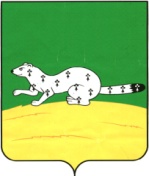      АДМИНИСТРАЦИЯ         Верхнеуральского муниципального района        Челябинской области        П О С Т А Н О В Л Е Н И Еот  07.09.2022 г. № __1178___г. Верхнеуральск         В рамках Федерального закона от 06.10.2003 г. № 131-ФЗ «Об общих принципах организации местного самоуправления в Российской Федерации», Федеральным законом от 12.01.1996 года №7-ФЗ «О некоммерческих организациях», Федерального закона от 05.04.2013 года №40-ФЗ «О внесении изменений в отдельные законодательные акты РФ по вопросу социально ориентированных некоммерческих организаций», Федерального закона от 24.11.1995 года №181-ФЗ «О социальной защите инвалидов в Российской Федерации», в соответствии со ст.179 БК РФ « Государственные программы Российской Федерации, государственные программы субъекта Российской Федерации, муниципальные программы», на основании ст. 31,32 Устава Верхнеуральского муниципального района,администрация Верхнеуральского муниципального района ПОСТАНОВЛЯЕТ:        1. Внести изменения  в муниципальную программу «Социальная поддержка населения Верхнеуральского муниципального района» на 2022-2024 г.                     (далее по тексту – муниципальная программа):         В подпрограмму «Социальная поддержка инвалидов в Верхнеуральском муниципальном районе» соисполнителем муниципальной подпрограммы по мероприятию «Организация и проведение летней районной Спартакиады инвалидов и детей-сирот» добавить Муниципальное учреждение «Комплексный центр социального обслуживания населения» Верхнеуральского муниципального района.           2. Контроль за исполнением настоящего постановления возложить                       на Шишкину Е.Г – начальника Управления социальной защиты населения администрации Верхнеуральского муниципального района.        3. Настоящее постановление вступает в силу со дня его подписания.Глава Верхнеуральского муниципального района                                                               С.Г. АйбулатовСОГЛАСОВАНО:Юридический   отдел                                                                                              Начальник отдела организационно-контрольнойи кадровой работы                                                                                              Н.Л. Кареева    Заместитель Главы Верхнеуральского муниципального района по экономике и финансам, начальник Управления финансами                                            И.А. БогруденкоНачальник отдела экономики и анализа                                                          А.В. ОвечкоЗаместитель Главы Верхнеуральскогомуниципального района по социальным вопросам                                                                                                              С.А. Машкин          Направить:1 экз – в  дело;1 экз. – УСЗН.Начальник УСЗН                                                                                                        Е.Г. ШишкинаЮрист УСЗН                                                                                                                А.В. Уваров«О внесении изменений в муниципальную программу «Социальная поддержка населения Верхнеуральского муниципального района» на 2022-2024 годы, утвержденной постановлением администрации Верхнеуральского  муниципального районаот 27.09.2021 г. № 1187